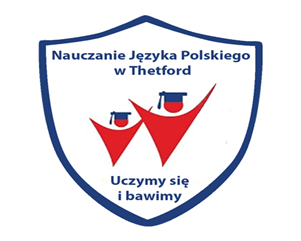                                                                                www.nauczaniejezykapolskiego.co.ukNauczanie Języka Polskiego w Thetford    FORMULARZ REJESTRACYJNY                         NA ROK SZKOLNY………-……….Niniejszy formularz stanowi część wymagań prawnych niezbędnych do funkcjonowania szkoły. Prosimy o jego rzetelne wypełnienie oraz aktualizację danych każdorazowo, jeżeli ulegną zmianie.	DANE PERSONALNE UCZNIAImię/imiona……………………………………………………………………………………Nazwisko………………………………………………………………………………………Data urodzenia……………………………………………………………………………………….Imię/imiona…………………………………………………………………………………….Nazwisko……………………………………………………………………………………….Data urodzenia……………………………………………………………………………………….Imię/imiona…………………………………………………………………………………….Nazwisko………………………………………………………………………………………Data urodzenia……………………………………………………………………………………….Miejscowość …………………………………………………………………………………………Adres …………………………………………………………………………………………………Nazwa angielskiej szkoły/przedszkola do której uczęszcza dziecko………………………………………………………………………………………………………………………………………………………………………………………………………………………………………………………………………………………………………DANE KONTAKTOWE RODZICÓW1.Imię……………………………………………… Nazwisko………………………………………………………….Nr. telefonu kontaktowego………………………………………………………………………………………………..2.Imię………………………………………………Nazwisko……………………………………………………………...Nr. telefonu kontaktowego…………………………………………………………………………………………………Poniżej prosimy o podanie chorób i dolegliwości (astma, epilepsja, cukrzyca, problemy ze wzrokiem, alergie, przyjmowane stałe leki itp.) ważne dla bezpiecznego pobytu dziecka w szkole.………………………………………………………………………………………………………………………………………..………………………………………………………………………………………………………………………………………..………………………………………………………………………………………………………………………………………..…………………………………………………………………………………………………………………………………………Wyrażam zgodę na częstowanie słodyczami, sokami i owocami dziecka w czasie przerwTAK•NIE•Inne uwagi i zastrzeżenia………………………………………………………………………………………………………………………………………………………………………………………………………………………………………………………………………………………………………………………………………………………………………………………………………………………………………………………………………………………………………………………………………………………………………………………………………………………………………………………………………………………………………………….ZOBOWIĄZANIA RODZICÓWPrzeczytałem/łam Regulamin szkoły dostępny w szkole i zgadzam się przestrzegać wszystkich postanowień w nich zawartych.W przypadku niemożliwości skontaktowania się z rodzicami lub opiekunem, wyrażam zgodę na wezwanie przez szkołę karetki pogotowia/lekarza w celu udzielenia dziecku natychmiastowej pomocy lub odwiezienia do szpitala.Zgadzam się na fotografowanie i kręcenie video mojego dziecka dla potrzeb szkoły i do publikowania ich w materiałach szkoły i na stronie internetowej szkoły, oraz przetwarzanie danych osobowych.  Proszę zakreślić TAK/NIE.Zobowiązuję się do informowania szkoły o każdorazowej zmianie danych.Przyjmuję do wiadomości, że dziecko musi być odbierane ze szkoły punktualnie, wyłącznie przez osoby wyszczególnione na formularzu rejestracyjnym; dzieci powyżej 11 roku mogą opuścić szkołę samodzielnie.Zobowiązuje się opłacać czesne w terminie do 15 każdego miesiąca. Opłaty za szkołę obowiązują przez 11 miesięcy. Brak opłaty lub porzucenie szkoły bez wypowiedzenia spowoduje przekazanie sprawy do naszego ubezpieczyciela, który zajmie się odzyskaniem należności.Zobowiązuję się zawiadomić szkołę z miesięcznym wyprzedzeniem na piśmie, jeśli postanowię, że dziecko nie będzie uczęszczać dłużej do szkoły i przyjmuję do wiadomości, że wpłacona kaucja nie zostanie zwrócona.Przyjmuję do wiadomości, że dziecko zabrane w ciągu roku szkolnego ze szkoły, bez podania poważnej przyczyny i bez miesięcznego wyprzedzenia na piśmie, nie będzie przyjęte na następny rok szkolny.Jestem świadomy/a tego, że w razie nieobecności dziecka w szkole, spowodowane chorobą lub wyjazdem, mam nadal obowiązek uiszczania czesnego w wyznaczonym terminie i ustalonej kwocie.Wyrażam zgodę na wzięcie udziału przez moje dziecko w wycieczkach po okolicy, w czasie trwania zajęć.Zobowiązuję się do zakupu koszulki z logo szkoły w kwocie 10 funtów w której, uczeń będzie uczęszczał na zajęcia oraz uroczystości szkolne.OBOSTRZENIA W OBLICZU COVID-19Gromadzenie się pod budynkiem szkoły i wchodzenie na teren placówki bez umówionego terminu jest niedozwolone.Każdy uczeń i nauczyciel powinien mieć swoje przybory szkolne i nie pożyczać innym.Edukacja dzieci jest priorytetem, zarówno jeśli chodzi o ich przyszłość, jak i zdrowie psychiczne, dlatego w sytuacji kryzysowej, jeśli dojdzie do ponownego zamknięcia szkół, nasza placówka przechodzi na system nauczania online, a tym samym wszelkie opłaty za szkołę będą obowiązkowe. Lekcje będą również do pobrania na naszej platformie, która jest aktywna od kwietnia.Informacje podane przeze mnie w formularzu są prawdziwe. Rozumiem, że szkoła może odmówić przyjęcia dziecka lub skreślić z listy uczniów w wypadku, gdy okażą się niezgodne z prawdą.Wszelkie dane osobowe zostają poufne, będą wykorzystywane tylko na potrzeby szkoły i nie będą przekazywane osobom trzecim.• Wyrażam zgodę na asystowanie mojemu dziecku, przez nauczyciela lub wolontariusza w toalecie. ………………………………………………..                                              ………………………………………….                               ……………………………………(podpis rodzica /opiekuna)                      Informacje i zapisy na rok szkolny 2020/ 2021  ADRES: CHARLES BURRELL CENTRE                     STANIFORTH ROAD IP24 3LH                    THETFORDWarunkiem przyjęcia dziecka do szkoły jest: 1.	Wypełnienie formularza o przyjęcie dziecka.2.	Akceptacja Regulaminu Nauczanie Języka Polskiego w Thetford.   Wraz z wypełnionym formularzem obowiązuje wpisowe w kwocie £20, które jest kwotą bezzwrotną, tylko wtedy, gdy rodzice zrezygnują z miejsca w szkole na początku roku szkolnego lub w czasie jego trwania. Wpłata ta obowiązuje na wszystkie lata szkolne ucznia i jest traktowana niezależnie od ilości dzieci w rodzinie – (£20 za jedno lub rodzeństwo). Opłaty na nowy rok szkolny 2020/2021 - £46 za 1 dziecko, £23 za drugie oraz £15 za każde kolejne. Rodzice ponoszą koszty podręczników, lektur, zeszytów i segregatorów.  £10 za każde dziecko - uiszczone w kwocie jednorazowej do końca września./ Jest to kwota umowna, tzw. zaliczka na poczet rzeczy zakupionych dla każdego ucznia, szkoła zastrzega sobie nakazu dopłaty w marcu do £15 za podręczniki i lektury, jeśli będą takie zakupione w poszczególnych klasach / W dalszym ciągu oferujemy wszystkim naszym uczniom darmową świetlicę, która będzie otwarta z końcem września 2019r.Prosimy pamiętać o podaniu nazwiska dziecka w polu reference przy dokonywaniu wpłaty na konto, aby uniknąć niepotrzebnej korespondencji w celu potwierdzenia dokonanych opłat.Uprasza się o regularne uiszczanie opłat do 15 dnia każdego miesiąca, osobiście u Pana Jacka lub na konto – numer konta podamy na oddzielnych kartkach.Osoby, które zalegają z opłatami będą płacić karę w wysokości 10% od sumy zapłaty.W razie jakichkolwiek trudności z opłatą lub innych Państwa obiekcji proszę kontaktować się osobiście lub telefonicznie z dyrektor szkoły Anną Gąsiorowską 07517989799 Uwaga: Istnieje możliwość zapłaty w dwóch ratach po 250 GBP za jedno dziecko we wrześniu i w lutym. (drugie dziecko 110 GBP)* Rodzice zapisujący kilkoro dzieci są proszeni o użycie jednego formularza                                                                                                                                                                                                                                                          .